ΠΑΡΟΥΣΙΑΣΗ ΒΙΒΛΙΟΥαπό την Αξαρλή Ευαγγελία-Μιχαέλα (Α1)Η ΚΟΤΑ ΠΟΥ ΟΝΕΙΡΕΥΟΤΑΝ ΝΑ ΠΕΤΑΞΕΙSUN-MI HWANG	Ο αγρότης και η αγρότισσα αποφάσισαν ότι μια κότα, η Μπουμπουκίτσα, δεν προορίζεται να γίνει μαμά. Μέσα στο αγρόκτημα τους, στην αυλή του αχυρώνα, συνυπάρχουν  ο Κόκορας, η  τυχερή Κότα της αυλής με τα κλωσόπουλά της, οι πάπιες, ο σκύλος-φύλακας του αγροκτήματος. Το όνειρο της Μπουμπουκίτσας, να κλωσήσει ένα τουλάχιστον από τα αυγά της και να φέρει στον κόσμο το μωρό της, γίνεται η αφορμή να γευτεί την πραγματική ζωή. Θα κινδυνέψει από τον Νυφίτσα και θα την σώσει ο Πρασινοκεφαλόπαπιας, αυτός που θα της χαρίσει την ευκαιρία να κάνει το όνειρό της πραγματικότητα. Η δύναμη της ψυχής της, η ευαισθησία της, η προσήλωση στο όνειρό της και η ανιδιοτελής αγάπη της, ίσως να  μπορούν να την κάνουν να πετάξει !!!	Μια συγκλονιστική ιστορία  για όλες τις ηλικίες που σας προτείνω να απολαύσετε διαβάζοντας την:ως παραμύθι, που  ίσως ξέχασε να γράψει ο Αίσωπος...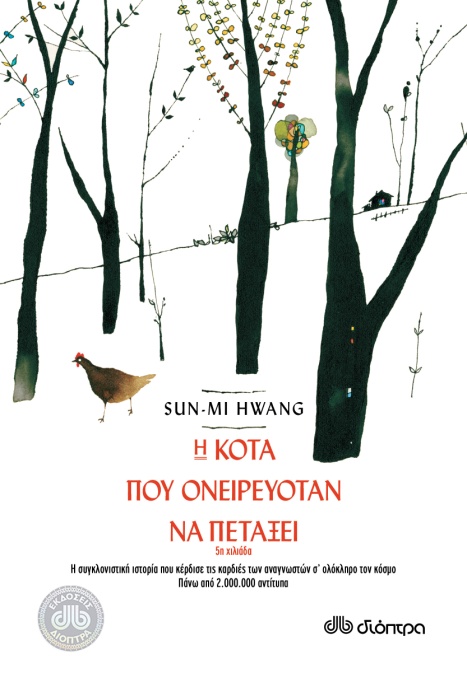 ως μια ρεαλιστική ιστορία, όπως τα παραλειπόμενα σ΄ ένα ντοκιμαντέρ που δεν εστίασε στο συναίσθημα των ζώων...ως μια αλληγορική ιστορία, που μας ταξιδεύει και μας δίνει την δυνατότητα  να ονειρευτούμε ελεύθερα αυτό που επιθυμούμε και να παλέψουμε για την κατάκτησή του.https://www.dioptra.gr/vivlio/xeni-logotexnia/i-kota-pou-oneireuotan-na-petaxei/